End of Year Economics Extravaganza/ Culture Festival!The end of the year is here! And what better way to celebrate than having an Extravaganza! On your designated “exam day” we will have an end of the year celebration with academic flare. Below you will find guidelines you must follow for participation.For ALL items you bring in:Please have a list of ingredients to protect our friends who may have allergies or dietary restrictionsWe have limited heating and refrigeration options, please let me know as soon as possible if your items will need either and I’ll do my best to arrange with our cafeteria. You may drop items off between 8:40am-9:00am on your exam day if you wish  Follow these Instructions for Cultural ContributionsPlease note the following on an index card or folded paperName of DishCultural Origin of dish (country/ location)Form of Government of the Country the dish originated inIngredientsAny additional important information you would like to share (the meaning of this dish in your family, special occasions it may typically be served for, etc.)Be prepared to briefly share the above information with the classFollow these Instructions for Non-Cultural Contributions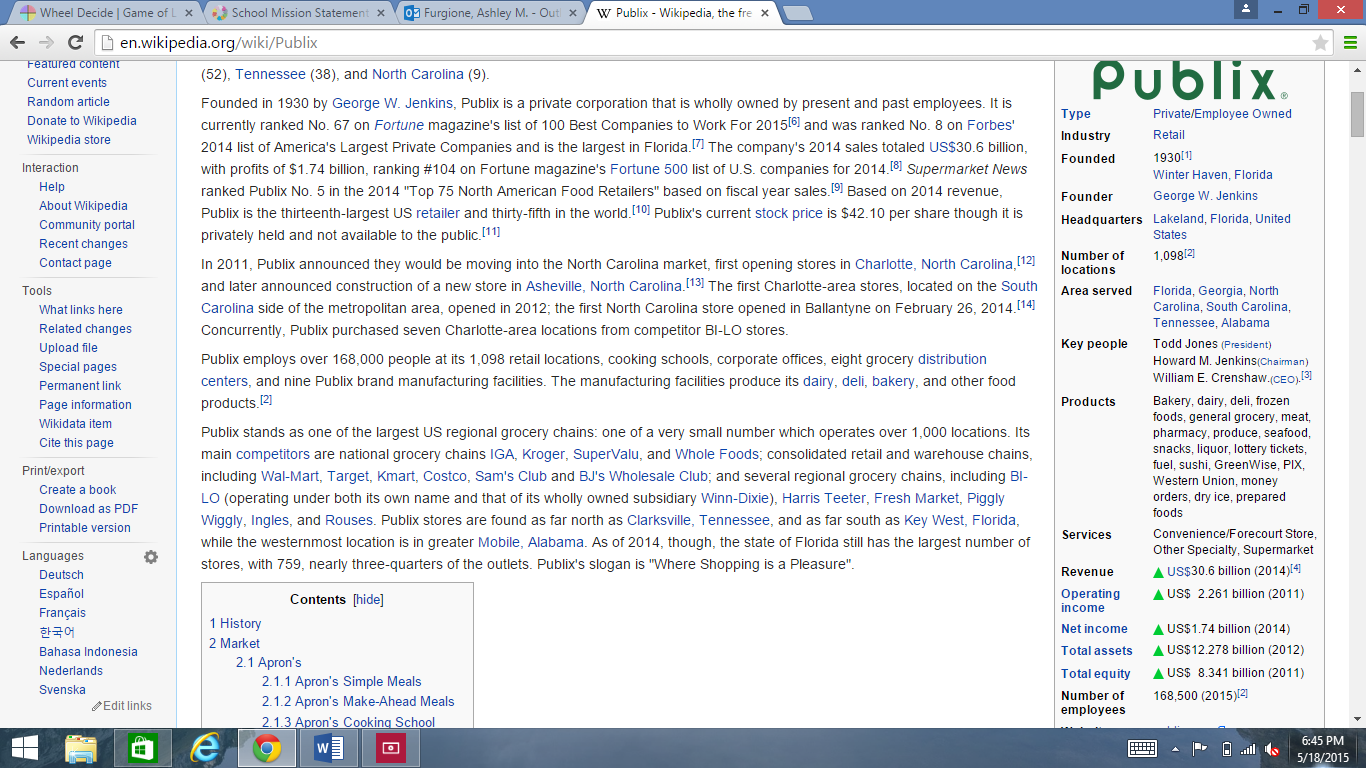 Please note the following on an index card or folded paper Name of Item (i.e. Wise Potato Chips, Publix Cupcakes, etc.)Name of the Producer/ Company that Produces ProductOrigin of Product or Location of Corporation HeadquartersOther products company produces (if any)Net Income of Company (may be found on Wikipedia)# of Employees Company hires (may be found on Wikipedia)  IngredientsAny additional important information you would like to share Be prepared to briefly share the above information with the classDon’t know what to bring?… The following are frequently forgotten necessities!Plastic Forks/SpoonsNapkinsPaper CupsCapri Suns/ Juice BoxesWater